Dublin Music Boosters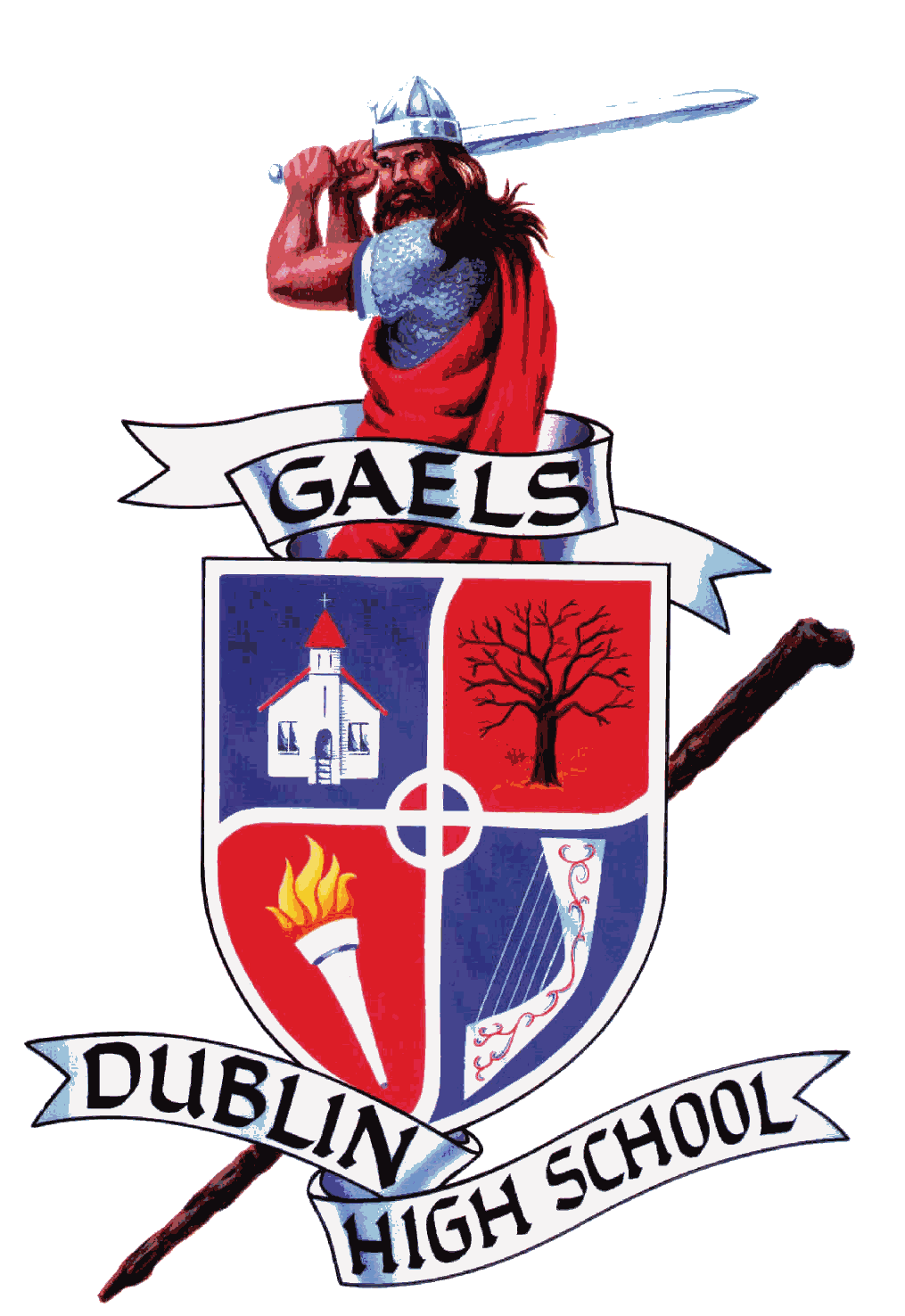 www.dhsirishguard.org"The Gael Force"		Dublin High SchoolMusic Booster Meeting SummaryMonday, February 12, 2018	       7:00 PM ~ Choir RoomWelcome & Call Meeting to Order (1 minute): 7:03pmTri Ly, PresidentSecretary's Report (2 minutes)Presentation of Minutes from last Booster Meeting:   December 11, 2017Grace Lutz, SecretaryMotion to accept the minutes:Second the motion:Liz CrockerSheri BarbierDirector’s Report (3 minutes) Sold over 350 Sing-a-grams sold in one dayDoing 4 performances at the district office after schoolShow Choir-Festival at Davis Sr HS on MarchNYC Trip MarchConcert Choir at Stanislaus State in AprilMay 3rd Choir Concert- DHS CPAA lot going on!Mr. Serpa – Choir DirectorDirector’s Report (3 minutes)Campana Jazz Band Results- Big Band 3rd overall, Combos were 2nd and 3rd overall. All 3 groups got all “1s” which only 30% of all groups earned.Winter Percussion- even despite missing some of artistic pieces, group did very well.Jazz Band Auditions Feb 21st and 22nd 3:30-5pm, Sat Feb 24th  9amSection leader and drum major will be in AprilFuture Freshman Night was successful- Freshman band camp TBDLiz Crocker asked about reaching out to middle schools for color guard.Ms. Williams – Band/Instrumental DirectorTreasurer’s Report (10 minutes)P&L ProvidedMore donations for winter programs received-Thank you!Not all deposits for winter programs have been includedWe have received a lot of company matches which has increased our revenuesHabit $283.55BWS $4914-$251.26 in expenses.  Butter Braids Band Concert and Choir concert donations were up this year.Band NY trip payment has been done. Choir has one last paymentPatti Luba – TreasurerRhonda Scharton- Co-TreasurerFundraising Report (5 minutes) Bingo, Tues Feb 27th  (Red & Pink theme)Savers Fundraiser for April 14th, April 21st (Need Volunteers)Meat Sale April 14th-15th  (Need Volunteers)You Caring (similar to Snap Raise)Publicity Report (2 minutes) Info given out to 8th grade parents for Future Freshman NightPublicity for NCPAMore info coming for upcoming fundraisersLynne Shinohara, FundraisingJean Ryken, Co-FundraisingDavyne Bradley, PublicityPresident's Report (9 minutes)NCPA Recap-very good comments received.  First NCPA show of the season. Had some parking issues but admin helped us out and we are thankful to them. WGI results-62.9 for first show, 65.7 for second show. Day was long 7AM-3AM.  Thank you to all the parents who went and helped. Scholarship Committee Volunteers-we need volunteers.  Joe Washington, Elias Boudames, Meghan Holtzapple. Would like to be a part of the committee.Board Nominations at next Booster Meeting (clarify Co-President as Vice President) We will need a new Webmaster to assist with the DHSIrishguard.org website. Advertise for Weebly program experience. Tri Ly, PresidentPaul Dow, Co-PresidentNew BusinessVAPA being discussed at the school board meeting, Tuesday, Feb 13thRequest a parent willing to do an audit of financials. Volunteerism-reach out to choir and orchestra parentsSuggestion to get a choir representative or orchestra representative to sit in on the meetings.Mr. Serpa will assist with getting email.Meeting adjourned at: 8:30pmNext Meeting: March 12th, 7:00pm Choir roomDHS Music Booster Meeting Sign InDHS Music Booster Meeting Sign InDHS Music Booster Meeting Sign InDHS Music Booster Meeting Sign In1Melissa Williams21Zoe Zannis2Adam Serpa22Maddie Romero-Salas3Tri Ly23Vickie Constantinides4Paul Dow24Nicki Wanzenried5Davyne Bradley256Rhonda Scharton267Patti Luba278Lynne Shinohara289Jean & Ken Ryken2910Grace Lutz3011Mary Washington3112Mayumi & Luis Berrios3213Liz Crocker3314Sheri Barbier3415Elias Boudames3516Angela Marotta3617Meghan Holtzapple3718Maureen Byrne3819Laurie Merz3920Tracie Metcalf40